PSP- BOJANA MIHOCEKUtorak, 30.03.2021.AKTIVNOST: ZAPAŽANJEOPIS AKTIVNOSTI: DOBRO POGLEDAJ SLIKU. PROBAJ PRONAĆI SVE SKRIVENE PISANICE. PREBROJI IH. ODGOVORI CJELOVITOM REČENICOM KOLIKO IMA PISANICA NA SLICI.ODABERITE ZAJEDNO NEKOLIKO PISANICA I OPIŠITE GDJE SE NALAZE NPR. NA DRVETU, IZA GRMA, U OBLAKU…PO ŽELJI, OBOJITE PISANICE NAJDRAŽIM BOJAMA. RODITELJI, AKO STE U MOGUĆNOSTI SAKRIJTE NEKOLIKO PISANICA U VAŠEM DOMU ILI DVORIŠTU. ZAJEDNO IH TRAŽITE I ZABAVITE SE.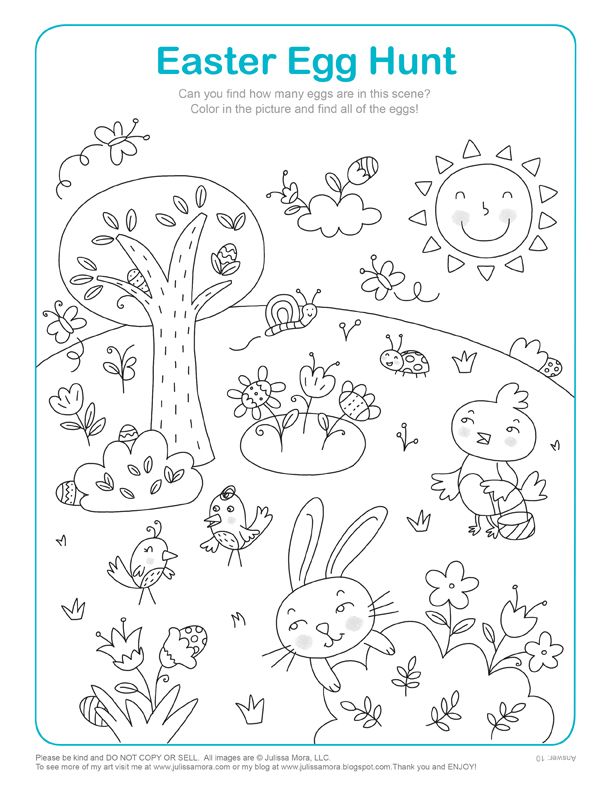 